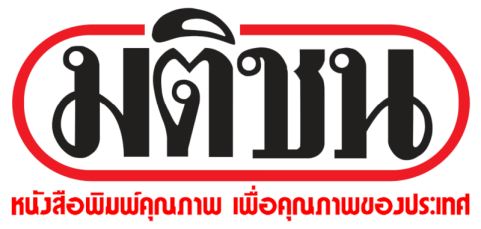 ข่าวประจำวันพุธที่ 30 มีนาคม 2559 (หน้าที่ 26)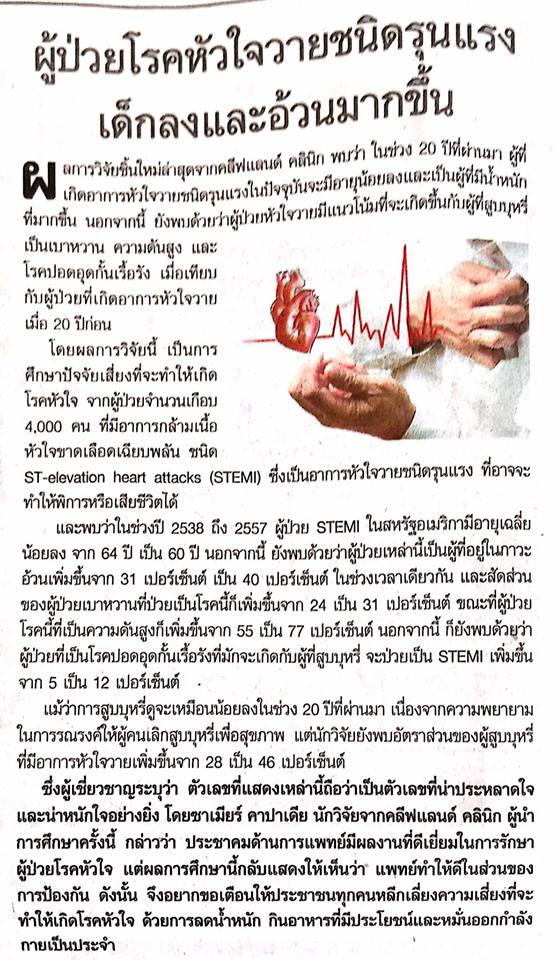 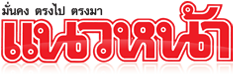 ข่าวประจำวันพุธที่ 30 มีนาคม 2559 (หน้าที่ 14)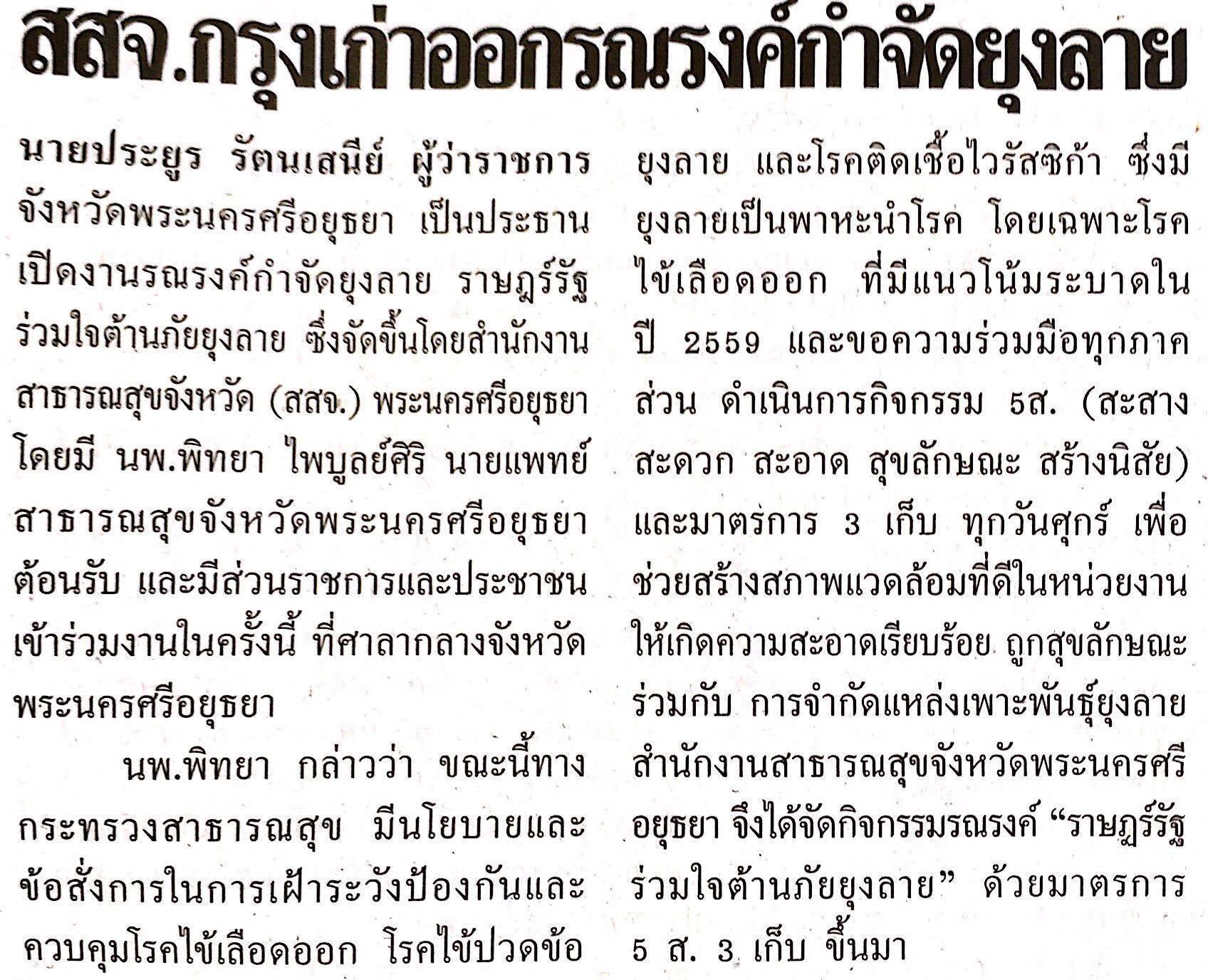 